					September 5, 2017Laura EdwardsUS Energy Consulting Group LLC1275 66th Street N 49221Saint Petersburg FL  33710					RE:	Duplicate Financial Instrument						US Energy Consulting Group LLC						A-2013-2392573Dear Ms. Edwards:Please find under cover of this letter the Continuation Certificate filed with the Commission on behalf of US Energy Consulting Group LLC because it is a duplicate of the document already on file.  The Commission requires a supplier to file a current and active original bond, letter of credit, continuation certificate, amendment, or other financial instrument as part of a supplier’s licensing requirements under Section 2809(c) of the Pennsylvania Public Utility Code.  Please see previous letter, also attached, regarding updates to the necessary language in financial instruments filed with the Commission.Sincerely,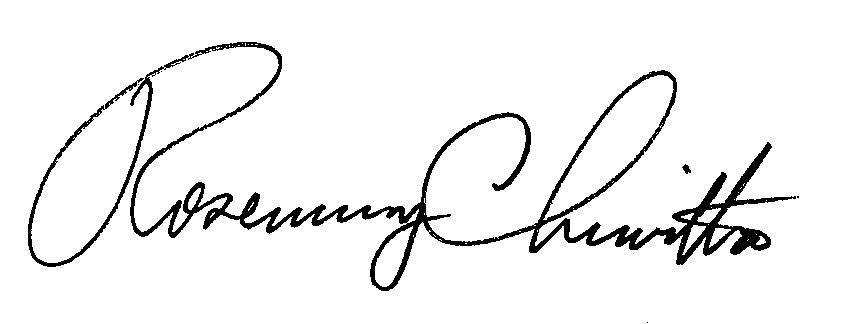 Rosemary ChiavettaSecretary of the CommissionEnclosuresRC:alw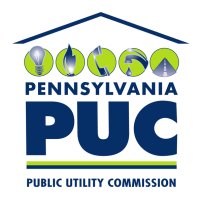  PUBLIC UTILITY COMMISSION400 North Street, Keystone Building, Second FloorHarrisburg, Pennsylvania  17120IN REPLY PLEASE REFER TO OUR 